Estimadas familias de la escuela Kempton:Espero que este correo electrónico los encuentre bien a usted y a sus seres queridos. Estamos en tiempos extraordinarios y la situación parece cambiar minuto a minuto, pero quería darles algunas actualizaciones con respecto al aprendizaje en línea que comenzará el 27 de agosto.En primer lugar, el personal de Kempton y yo estamos muy emocionados de ver las caras sonrientes de todos nuestros alumnos nuevos y que regresan. No podemos esperar hasta que podamos estar nuevamente en la escuela y en un salón de clases. Dicho esto, el personal y yo nos esforzaremos por mantener esta experiencia en línea positiva para su hijo y su familia.Comenzaremos nuestro año escolar 2020-2021 el 27 de agosto, en un entorno de aprendizaje a distancia, que se verá muy diferente de lo que hicimos en la primavera cuando estábamos trabajando en "modo de crisis". A continuación indico lo que sé y puedo compartir con ustedes a partir de hoy.¿Cuándo abre la oficina?La oficina ya está abierta todos los días de 7:30 am a 3:30 pm. Si aún no se ha inscrito (para niño que ingresará a kínder o alumno nuevo), hágalo lo antes posible ya que nuestras clases se están llenando. Si originalmente nos dijo a fines del año pasado que no regresaría y cambió de opinión, por favor llame a nuestra oficina para asegurarse de que su hijo esté inscrito (619) 668-5870.Enseñanza (¿Cómo será el día escolar de mi hijo?)El estado ha exigido un mínimo de minutos de enseñanza que un niño debe cumplir cada día escolar.* Kínder-180 minutos*1o, 2o, 3o -230 minutos*4o, 5o, 6o-240 minutosEl día de su hijo se dividirá entre el aprendizaje en vivo en tiempo real (lecciones) con el docente y/o el personal de apoyo en grupos pequeños o enteros a través de Zoom y tiempo de trabajo independiente (las tareas que deben hacerse como el trabajo de clase regular). Gran parte del tiempo de trabajo independiente será una combinación del trabajo asignado por el docente y nuestro programa en línea Acellus. A los alumnos en nuestro programa de idioma dual se les enseñará en inglés un día utilizando el currículo Wonders, Everyday Math y Acellus y español al día siguiente, utilizando nuestro currículo Maravillas y Studies Weekly.¿Habrá un horario diario?Sí. Su hijo seguirá un horario establecido todos los días, como si estuviera en la escuela. El docente del salón de clase de su hijo le proporcionará un horario diario el 25 de agosto. *Tenga en cuenta: las primeras semanas de clases enfatizarán la creación de conexiones dentro del salón de clase y la enseñanza de habilidades digitales que garantizarán un año exitoso. Al igual que pasaríamos tiempo revisando las expectativas si estuviéramos en el salón de clase.Mi hijo tiene un IEP, ¿qué puedo esperar?Puede esperar que los minutos y metas del IEP de su hijo se cumplan con su docente de enseñanza académica especializada (SAI) y/o logopeda (SLP) a través de Zoom. Las juntas del IEP también se llevarán a cabo a través de Zoom. Los alumnos con un IEP y servicios de SAI y/o del habla tendrán el mismo horario diario y minutos educativos que sus compañeros de clase de educación general. Tareas (¿Cómo sabré en qué se supone que está trabajando mi hijo?)Este año seremos mucho más sistemáticos sobre cómo se asigna el trabajo a los alumnos. Los docentes utilizarán un sistema para el manejo del aprendizaje (Learning Management System) para publicar asignaciones, dar explicaciones, proporcionar recursos, publicar enlaces a Zooms y recolectar tareas. Los grados K-2 utilizarán Class Dojo y los grados 3-6 utilizarán Google Classroom.Asistencia y calificaciones (¿Debe participar mi hijo en el aprendizaje a distancia?)A diferencia del año pasado, la participación es obligatoria. La asistencia se tomará todos los días en las sesiones de Zoom y las tareas se recolectarán digitalmente y se calificarán. Sabemos que cumplir con el horario puede ser difícil para algunos padres que tienen sus propias responsabilidades laborales. Estamos aquí para apoyarlos y juntos encontraremos una solución que funcione para su familia. Una vez que comencemos, comunique sus necesidades con el docente de la clase de su hijo.Dispositivos (¿Qué hacemos si no tenemos un dispositivo o Internet?)Tenemos un dispositivo para cada alumno. Los grados K-3 utilizarán un iPad y los grados 4-6 utilizarán un Chromebook. Además, si hay familias que no pudieron aprovechar la conexión gratuita a Internet de Cox, tenemos "puntos calientes" para prestarle. Si todavía tiene el dispositivo de la primavera, deberá devolverlo antes de sacar un dispositivo nuevo. Siga este enlace para llenar la encuesta para que sepamos si necesita ayuda con los dispositivos o con Internet. *Tenga en cuenta: los teléfonos no son confiables. Su hijo necesitará acceso a una tableta, Chromebook o computadora para su "día escolar".Haga clic en este enlace para llenar la encuesta - Encuesta sobre el dispositivo e InternetLos padres o tutores legales de todos los alumnos de Kempton deben venir a Kempton para obtener los útiles que necesitan para comenzar el año. Elijan uno de los siguientes días:Lunes. 24 de agosto de 1:00 pm hasta las 7:00 pmMartes, 25 de agosto de 8:00 am hasta las 3:00 pmMiércoles, 26 de agosto de 8:00 am hasta las 3:00 pmSe requerirán máscaras/cubrimientos faciales y distanciamiento social.Se repartirán los paquetes del primer día y se dispondrá de un área de almuerzo para llenar los documentos que deben devolverse o puede devolverlos a la oficina de Kempton a más tardar el 4 de septiembre entre las 7:30 am y las 3:30 pm.Las listas de clases se publicarán en el recinto para que pueda saber quién será el docente de su hijo.Los alumnos luego irán directamente a las áreas de nivel de grado para obtener un dispositivo (si es necesario), los nombres de usuarios y contraseñas para iniciar sesión y los útiles escolares.¿Habrá una noche de regreso a clases?Sí, los docentes estarán trabajando para planificar la noche de regreso a clases a través de Zoom. El docente de su hijo le enviará más información después del 27 de agosto.¿Podrá mi hijo acceder la biblioteca de la escuela?Sí, nuestra increíble bibliotecaria, Sra. Sharrieff, está trabajando en un horario de biblioteca para que los alumnos puedan venir a la escuela para sacar libros. Estén atentos para más detalles. Se requerirá una máscara/cubierta facial y distanciamiento social. Ella también está trabajando en un horario para que cada salón de clases tenga tiempo de biblioteca a través de Zoom una vez a la semana como clase. También se puede contactar con ella en: michelle.sharrieff@lmsvschools.org¿Se dispone de ESS durante el aprendizaje a distancia?Sí y No. ESS ofrece cuidado de niños de emergencia en el recinto de la escuela La Presa Elementary. El cupo es limitado. El personal de ESS siempre ha apoyado a nuestros alumnos con las tareas y logros académicos. Durante el cuidado de niños, se reservará tiempo para que los alumnos trabajen en sus tareas y el personal estará disponible para ayudarles a acceder la instrucción. El personal de ESS no debe brindar apoyo individualizado. Los padres deberán verificar el progreso de sus hijos regularmente y comunicarse con los docentes de sus salones de clases. Si necesita cuidado de niños llame al Departamento de ESS al 619-668-5700, Ext. 6406 ó los puede encontrar en el sitio web del distrito en: https://www.lmsvschools.org/ess/¿Se proporcionará almuerzo escolar a los alumnos durante el aprendizaje a distancia?Sí, deberá llenar una solicitud de almuerzo gratis a precio reducido que se le proporcionará en el paquete del primer día de su hijo.Las comidas para llevar en vehículo se distribuirán frente a la escuela Kempton. Los desayunos y almuerzos para días 27 y 28, se distribuirán el primer día del aprendizaje a distancia, 27 de agosto de 11:00 am a 1: 00 pm. Después de eso, toda la distribución de alimentos será todos los lunes de 11:00 am a 1:00 pm. No es necesario que su hijo esté con usted en su vehículo. Si tiene hijos de secundaria, podrá conseguirles comida en Kempton. De acuerdo con las regulaciones del USDA, los alumnos inscritos en La Mesa Spring Valley pueden obtener esta comida. Los hermanos menores que no estén inscritos en la escuela no recibirán comida.¿Ha habido cambios de personal?Sí. Nos gustaría que todos dieran la bienvenida a Kempton a los siguientes nuevos docentes:Sra. Genel, quien se asociará con la Sra. Casarez en el programa dual de primer gradoSra. De Martínez y Sra. Guerrero, quienes se unirán a la Sra. Quirk como el nuevo equipo de idioma dual de cuarto grado.Sra. Meyers, quien se unirá a la Sra. Javier y Sra. Ryland como nuestro nuevo equipo de 4º/5º y quinto grados.Sra. Martin se unirá a nuestro equipo de Educación Especial.Sra. López reemplazará a nuestra terapeuta del habla, Sra. Marcus, mientras ella está fuera con su nuevo bebé.Sra. Burgin, nuestra nueva docente de intervención y especialista en lectura.Manténganse conectadosVisite nuestro sitio web de Kempton en www.lmsvschools.org/Kempton. Hay una pestaña titulada Online Learning (Aprendizaje en línea) que tiene información útil para el aprendizaje a distancia. También encontrará nuestra Política de Participación Parental y Familiar, nuestro Convenio entre padres y la escuela e información sobre lo que significa ser una escuela de Título I. Consulte Class Dojo y su correo electrónico con frecuencia, ya que ésta es nuestra forma principal de comunicación. Asegúrese de que la oficina tenga su dirección de correo electrónico actualizado.¿Qué hago si necesito comunicarme con la directora?Trabajaré desde mi oficina en Kempton de lunes a viernes de 7:30 am a 3:30 pm. Puede llamarme por teléfono al (619) 668-5870, Ext. 4599 ó envíeme un correo electrónico a wendy.newmark@lmsvschools.org o envíeme un mensaje a través de Class Dojo. También se pueden hacer citas fuera del horario anterior según sea necesario.¿Qué pasa si necesito comunicarme con el gerente de la oficina?Christine Hernández, nuestra gerente de oficina también estará trabajando desde la oficina, de lunes a viernes de 7:30 am a 3:30 pm. Puede comunicarse con ella al (619) 668-5870 ó enviarle un correo electrónico a: Christine.hernandez@lmsvschools.org ¿Qué hago si necesito contactar a la técnica de salud?Julie Báez, nuestra técnica de salud también estará trabajando desde la oficina, de lunes a viernes de 7:30 am a 3:00 pm. Puede comunicarse con ella al (619) 668-5870 ó enviarle un correo electrónico a: julie.baez@lmsvschools.org.Sabemos que pueden tener muchas más preguntas. Prometo mantenerlos actualizados a medida que reciba información nueva. El personal de Kempton y yo estamos profundamente agradecidos por cada uno de ustedes y estamos comprometidos a apoyarlos a ustedes y a sus hijos.Con gratitud,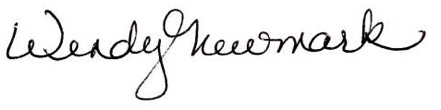 Wendy Newmark Directora